Урок математики в 1 классе в 1 четвертиТема: Числа от 1 до 5. Состав числа 5.Задачи: показать учащимся, как можно получить число 5; учить детей различать понятия «число» и «цифра» и правильно пользоваться данными терминами; продолжать работу по соотнесению числа с соответствующей цифрой, проверить  навык прямого и обратного счета (от 1 до 5, от 5 до 1); закрепление знаний о нумерации чисел 1 – 5, воспитание интереса к математике, содействовать развитию внимания, памяти, мышления, речи, способствовать развитию познавательного интереса, культуре поведения.Ход урокаПредметныеУУДПланируемые результатызнать состав изученных чисел, уметь выполнять прямой и обратный счет (от 1 до 5, от 5 до 1), уметь составлять задачу по схеме, рисунку и записиРегулятивные: уметь самостоятельно ставить цель предстоящей практической работы, планировать способы достижения поставленной учебной (практической)задачи и оценивать результаты своей работы.Коммуникативные: уметь рассуждать и анализировать условие задания.Познавательные: стремиться к решению своей познавательной сферы, стараться производить логические мыслительные операции (анализ, сравнение) для решения познавательной задачи.Личностные: проявляют основы самоорганизации – организации исследовательского пространства ученика.Формы работыфронтальная, групповая, парная, индивидуальнаяфронтальная, групповая, парная, индивидуальнаяРесурсыучебник, тетрадь, раздаточный материал, ноутбук, проектор.учебник, тетрадь, раздаточный материал, ноутбук, проектор.Деятельность учителяДеятельность детейУУДОрганизационный момент. Мотивирование к учебной деятельности.Организационный момент. Мотивирование к учебной деятельности.Организационный момент. Мотивирование к учебной деятельности.Проверь-ка, дружок, ты готов начать урок?Всё ль на месте, всё ль в порядке?Учебник, ручка и тетрадка.Садитесь.Все ли правильно сидят? Все ль внимательно глядят?Все расселись по местам, никому не тесно,
По секрету скажу вам: “Будет интересно!”Начинаем наш урок математики.Проверяют готовность к уроку и правильную посадку.Л.: самоопределениеР.: целеполаганиеК.: планирование учебного сотрудничества с учителем и сверстникамиАктуализация знаний. Постановка целей урокаАктуализация знаний. Постановка целей урокаАктуализация знаний. Постановка целей урокаСегодня на уроке, ребята, вас ожидает много интересных заданий, а помощниками вам будут: внимание, находчивость, смекалка, от каждого потребуется уважение и помощь другу. Давайте подарим, друг другу улыбку, улыбнемся гостям и начнём работать.Сначала я вам загадаю загадку.Дом со всех сторон открыт,
Он резною крышей крыт.
Заходи в зелёный дом -
Чудеса увидишь в нём! Как называется этот дом? (лес)Мы сегодня на уроке математики совершим прогулку в лес, повстречаемся с его жителями.Устный счетУстный счетУстный счетРабота с числовым рядомПервой нам повстречался очень забавный зверек. Но вы сможете его узнать, выполнив задание. Перед вами карточки с числами, расставьте эти числа в порядке возрастания. 1   2   3   4   5Какие цифры мы сегодня будем повторять? (1-5) Состав какого числа вы еще не изучали? (5)Назовите мне тему нашего урока? (Числа от 1 до 5. Состав числа 5)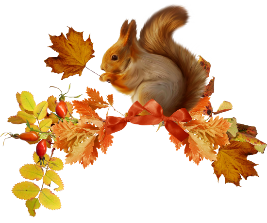 Чему вы должны сегодня на уроке научиться? (повторить числа от 1 до 5 и выучить состав числа 5)Б   Е   Л   К   АБелка очень любит орешки и семена сосновых и еловых шишек. Так же белке нравятся грибы! Она их даже на зиму заготавливает, как заботливая хозяйка. А летом лакомится она улитками, и насекомыми. Белка из веточек составила такую фигуру. Что это за геометрическую фигура? Составьте их палочек такую же фигуру, возьмите еще три палочки и положите их так, чтобы у вас получилось 2 квадрата. Сколько палочек вы использовали? Возьмите еще 5 палочек и расположите так, чтобы у вас получилось 4 квадрата. Белка приготовила для вас задания (у детей на партах карточки с числами от 1 до 10):- сосчитайте от 1 до 10,- сосчитайте от 10 до 1,- покажите самое маленькое число,- покажите последующее число 3, 6, 4, 7, 9,- покажите предыдущее число 3, 7, 2, 10, 8,Называют тему урока, определяют задачи урока.Проверка на слайдах.Дети отвечают на вопросы учителя с помощью карточек с числами. Игра «Засели домики»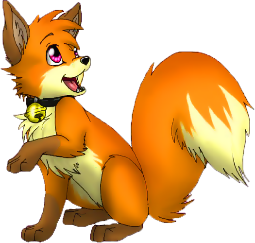 Повторение состава чисел 3, 4. Наша прогулка продолжается. Под кустом сиделХитренький лисенок.Он слушал щебет птичий И ждал, что в когти попадетСама собой добыча.А мы спрячем птиц в дома, Но нужно знать состав числа.Проверка задания на слайде. Проговорить хором состав чисел.Работа в парах. У детей домики (состав чисел 3, 4) и карточки с птичками с числами.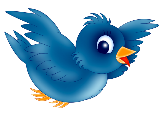 Игра «Молчанка»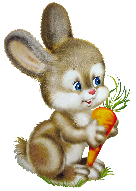 Летом серый, а зимой белый.О ком идет речь? (о зайце)«Косым» зайца прозвали потому, что его большие глаза расположены по бокам головы. И он видит не только впереди себя, но и то, что происходит по бокам и даже сзади. И сверху видит!Зайка приготовил вам примеры. Я показываю пример, а вы показываете карточку с числом, которое надо вставить. Дети показывают пропущенные в примерах числа.3 + □ = 4       2 ○ 2 = 44 - □ = 3        1 ○ 3 = 42 - □ = 1        3 ○ 1 = 2Проверка на слайде.ФизминуткаФизминуткаФизминуткаНавстречу нам бежит маленький волчонок.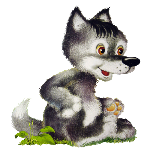 Ой, волчишка, помоги, нам разминку проведи.Наш волчонок потянулся… Навстречу нам бежит маленький волчонок.Ой, волчишка, помоги, нам разминку проведи.Наш волчонок потянулся… Навстречу нам бежит маленький волчонок.Ой, волчишка, помоги, нам разминку проведи.Наш волчонок потянулся… «Открытие» новых знаний«Открытие» новых знаний«Открытие» новых знанийСостав числа 5. 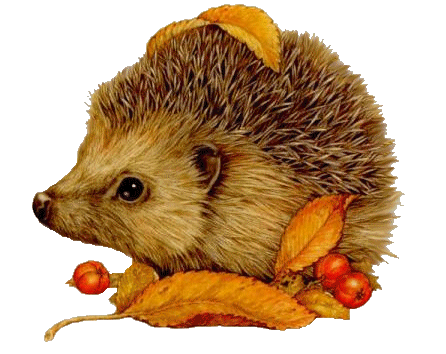 Мы продолжаем прогулку по лесу.Всей семьей идут к нам в лес
Летом вдоль дорожки.
Еж – отец, ежиха – мать
И детишки – ежики.Сколько ежей бегут по дорожке? Сколько у ежей яблок? (5)Чем интересно число 5? Где оно может встречаться? (Пять – это самая лучшая оценка в школе, пять пальцев на одной руке, пять лучей у звезды…)Помогите ежикам разложить 5 яблок на два пенька. Как можно 5 яблок разложить на 2 пенька?Если я на один пенек положу 1 яблоко, сколько яблок будет на другом?Как еще можно разложить яблоки?Р.: целеполаганиеП.: общеучебные: самостоятельное выделение – формули-рование познавательной цели; логические – формулирование проблемыПервичное закрепление с проговариванием во внешней речи Первичное закрепление с проговариванием во внешней речи Первичное закрепление с проговариванием во внешней речи Игра «Исправь ошибки»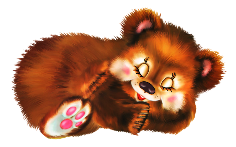 За волчишкой еле-елеВышел мишка из-за елиОн мотает головой, Рассуждает сам собой.Я примеры все решил,А проверить нету сил.5 – 1 = 4     3 + 2 = 42 + 2 = 5     4 – 1 = 23 – 2 = 1     1 + 4 = 3Не расстраивайся мишка,А учись у ребятишек.Работа по учебнику с. 37Белка снова дает вам задание.Р.: контроль, оценка, коррекция.П.: общеучебные – умение структурировать знания, речевое высказывание, рефлексия способов и условий действияК.: управление поведением партнёра – контроль, коррекция, оценка действий партнёра.Физкультминутка по ХомкуНесмотря на свои маленькие размеры, хомячки довольно умны и во многих случаях проявляют смекалку. Но вот зрение у хомяков плохое, к тому же они видят окружающий мир в черно-белых тонах. В основном эти крошки полагаются на свой острый слух и обоняние.Физкультминутка по ХомкуНесмотря на свои маленькие размеры, хомячки довольно умны и во многих случаях проявляют смекалку. Но вот зрение у хомяков плохое, к тому же они видят окружающий мир в черно-белых тонах. В основном эти крошки полагаются на свой острый слух и обоняние.Физкультминутка по ХомкуНесмотря на свои маленькие размеры, хомячки довольно умны и во многих случаях проявляют смекалку. Но вот зрение у хомяков плохое, к тому же они видят окружающий мир в черно-белых тонах. В основном эти крошки полагаются на свой острый слух и обоняние.Закрепление знанийЗакрепление знанийЗакрепление знанийРабота в тетради.Ну, ребята, молодцы.Всем зверятам помогли.А теперь заданье вамЯ из тетрадочки задам (с.14 № 2, 3)Составляют схему к задаче, а решение записывают самостоятельно.СамооценкаР.: контроль, коррекция, выделение и осознание того, что уже усвоено и что ещё подлежит усвоению, сознание качества и уровня усвоения.Итог урока. Рефлексия деятельностиИтог урока. Рефлексия деятельностиИтог урока. Рефлексия деятельностиВыполнили ли мы учебную задачу? Что вы на уроке научились делать?У вас на партах лежат смайлики. Если у вас на уроке все получилось, вы все поняли – поднимите зеленый смайлик. Если не все получилось, но вы можете постараться, чтобы было лучше – поднимите желтый смайлик. Если вам еще надо потренироваться, чтобы получалось – поднимите красный смайлик.Продолжите фразу: Я сегодня на уроке научилась…..Я могу оказать помощь…Больше всего мне понравилось…Мне было интересно…К.: умение с достаточной полнотой и точностью выражать свои мыслиП.: рефлексияЛ.: смыслообразование